СОВЕТ  ДЕПУТАТОВ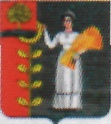 СЕЛЬСКОГО  ПОСЕЛЕНИЯ  ДУРОВСКИЙ  СЕЛЬСОВЕТДобринского  муниципального  района Липецкой области17-я сессия  V-го созываРЕШЕНИЕ      02.11.2016г                             с.Дурово                                                                        №     56 –рсО внесении изменений  в бюджет сельского поселения Дуровский сельсовет Добринского муниципального района Липецкой области Российской Федерации на 2016 год (утвержденный решением Совета депутатов сельского поселения №18-рс от 22.12.2015г, в редакции решения Совета депутатов сельского поселения №26-рс от 03.02.2016г.,№33 от 29.03.2016г.,№41-рс от 27.05.2016г.,№44-рс от 08.06.2016г., №47-рс от 05.07.2016г.,№50-рс от 15.09.2016г.)Рассмотрев представленный администрацией сельского поселения Дуровский сельсовет проект решения «О внесении изменений  о бюджете сельского поселения Дуровский сельсовет Добринского муниципального района Липецкой области Российской Федерации на 2016 (утвержденный решением Совета депутатов сельского поселения №18-рс от 22.12.2015г.) руководствуясь Положением «О бюджетном процессе сельского поселения Дуровский сельсовет», ст.29 Устава сельского поселения Дуровский сельсовет Добринского муниципального района, учитывая решения постоянных комиссий, Совет депутатов сельского поселения Дуровский сельсовет                     РЕШИЛ:              1.Принять изменения в бюджет сельского поселения Дуровский сельсовет Добринского муниципального района Липецкой области Российской Федерации на 2016 год (прилагаются)            2.Направить указанный нормативно-правовой акт главе сельского поселения для подписания и официального обнародования.            3.Настоящее решение вступает в силу со дня его официального обнародования.Председатель Совета депутатов   сельского поселения                                                                                              С.В.Ходяков                                                  Приняты 	 решением Совета депутатов сельского поселения Дуровский сельсовет  от 02.11.2016г.№ 56 -рсИЗМЕНЕНИЯв бюджет сельского поселения Дуровский сельсовет Добринского муниципального района Липецкой области Российской Федерации на 2016 год   Внести в бюджет сельского поселения Дуровский сельсовет Добринского муниципального района Липецкой области Российской Федерации на 2016 год (утвержденный решением Совета депутатов сельского поселения №18-рс от 22.12.2015г., в редакции решения Совета депутатов сельского поселения №26-рс от 03.02.2016г.,№33-рс от 29.03.2016г.,№41-рс от 27.05.2016г.,№44-рс от 08.06.16г.,№47-рс от 05.07.2016г., №50-рс от 15.09.2016г) следующие изменения:        1. В статье 5          Приложение 5  изложить  в новой редакции (прилагается)           Приложение 6  изложить  в новой редакции (прилагается)           Приложение 7  изложить  в новой редакции (прилагается)            Глава сельского поселенияДуровский  сельсовет                                                            С.В.Ходяков   Приложение 5		к  решению Совета депутатов  сельского поселения Дуровский сельсовет №56 -рс от 02.11. 2016г.«О бюджете сельского поселенияДуровский сельсовет Добринского муниципального района Липецкой области Российской Федерации на 2016 год»                           Распределение бюджетных ассигнований сельского поселения                        по разделам и подразделам  классификации расходов бюджетов                                                  Российской   Федерации  на 2016 год						                                                                руб.			                                                                                                         Приложение  6к решению сессии Совета депутатовсельского поселения Дуровский сельсовет                   №56 -рс от 02.11. 2016г«О бюджете сельского поселения Дуровский сельсовет на 2016                                                                                                                                                                           год»                                          ВЕДОМСТВЕННАЯ   СТРУКТУРА  расходов бюджета сельского поселения на 2016 год						руб.		                                                                                                     Приложение  7к решению сессии Совета депутатовсельского поселения Дуровский сельсовет                   №56 -рс от 02.11. 2016г«О бюджете сельского поселения Дуровский сельсовет на 2016 год»Распределение расходов бюджета сельского поселения по разделам, подразделам, целевым статьям(муниципальным программам и непрограммным направлениям деятельности), группам видов расходов классификации расходов бюджетов Российской Федерации на 2016 год                                                                                                                                                                   рубНаименованиеРазделПодразделСУММАВсего4 626 154.11Общегосударственные вопросы011 781 124.11Функционирование высшего должностного лица субъекта Российской Федерации и муниципального образования0102625 856Функционирование Правительства Российской Федерации, высших исполнительных органов государственной власти субъектов Российской Федерации, местных администраций 01041 029 439Обеспечение деятельности финансовых, налоговых и таможенных органов и органов финансового(финансово-бюджетного) надзора010686 210Другие общегосударственные вопросы011339 619.11Национальная оборона0272 600Мобилизационная  и вневойсковая подготовка020372 600Национальная безопасность и правоохранительная деятельность03100Другие вопросы в области национальной безопасности и правоохранительной деятельности0314100Национальная экономика041 127 900Дорожное хозяйство (дорожные фонды)04091 113 900Другие вопросы в области национальной экономики041214 000Жилищно-коммунальное хозяйство05308 664Благоустройство0503308 664Культура , кинематография081 335 766Культура 08011 335 766НаименованиеГлавныйраспорядительРазделПодразделЦелевая статьяВид расходовСУММААдминистрация сельского поселения Дуровский сельсовет Добринского муниципального района Липецкой области Российской Федерации,всего9064 626 154,11Общегосударственные вопросы906011 781 124.11Функционирование высшего должностного лица субъекта Российской Федерации и муниципального образования9060102625 856Непрограммные расходы бюджета поселения906010299 0 00 00000625 856Обеспечение деятельности органов местного самоуправления 906010299 1 00 00000625 856Обеспечение деятельности главы местной администрации (исполнительно-распорядительного органа муниципального образования) 906010299 1 00 00050625 856Расходы на выплаты персоналу в целях обеспечения выполнения функций государственными (муниципальными) органами, казенными учреждениями, органами управления государственными внебюджетными фондами906010299 1 00 00050100625 856Функционирование Правительства Российской Федерации, высших исполнительных органов государственной власти субъектов Российской Федерации, местных администраций 90601041 029 439Непрограммные расходы бюджета поселения906010499 0 00 000001 029 439Иные непрограммные мероприятия бюджета поселения906010499 9 00 00000Иные непрограммные мероприятия бюджета поселения906010499 9 00 000001 029 439Расходы на выплаты по оплате труда работников органов местного самоуправления 906010499 9 00 00110658 320Расходы на выплаты персоналу в целях обеспечения выполнения функций государственными (муниципальными) органами, казенными учреждениями, органами управления государственными внебюджетными фондами906010499 9 00 00110100658 320Расходы на обеспечение функций органов местного самоуправления(за исключением расходов на выплаты по оплате труда работников указанных органов) 906010499 9 00 00120304 415Закупка товаров, работ и услуг для обеспечения государственных(муниципальных) нужд906010499 9 00 00120200304 415Иные бюджетные ассигнования906010499 9 00 0012080050 000Межбюджетные трансферты бюджету муниципального района из бюджета поселения на осуществление части полномочий по решению вопросов местного значения в соответствии с заключенным соглашением906010499 9 00 0013016 704Межбюджетные трансферты906010499 9 00 0013050016 704Обеспечение деятельности финансовых, налоговых и таможенных органов и органов финансового (финансово-бюджетного) надзора906010686 210Непрограммные расходы бюджета поселения906010699 0 00 0000086 210Иные непрограммные мероприятия 906010699 9 00 0000086 210Межбюджетные трансферты бюджету муниципального района из бюджета поселения  на осуществление части полномочий по решению вопросов местного значения в соответствии с заключенным соглашением 906010699 9 00 0013086 210Межбюджетные трансферты906010699 9 00 0013050086 210Другие общегосударственные вопросы9060113         39 619 11Муниципальная программа сельского поселения «Устойчивое развитие территории сельского поселения Дуровский сельсовет на 2014-2020 годы»906011301 0 00 0000029 619.11Подпрограмма «Обеспечение реализации муниципальной политики на территории сельского поселения Дуровский сельсовет»906011301 4 00 0000029 619.11Основное мероприятие «Приобретение услуг по сопровождению сетевого программного обеспечения по электронному ведению похозяйственного учета» 906011301 4 02 0000012624,11Приобретение программного обеспечения по электронному ведению похозяйственного учета в поселении906011301 4 02 862706624,11Закупка товаров, работ и услуг для обеспечения государственных(муниципальных) нужд906011301 4 02 862702006624,11Расходы на приобретение программного обеспечения на условиях софинансирования с областным бюджетом906011301 4 02 S62706000Закупка товаров, работ и услуг для обеспечения государственных(муниципальных) нужд906011301 4 02 S62702006000Основное мероприятие «Ежегодные членские взносы в Ассоциацию «Совета муниципальных образований»»906011301 4 03 000001995Расходы на оплату членских взносов906011301 4 03 200801995Иные бюджетные ассигнования906011301 4 03 200808001995Основное мероприятие«Прочие мероприятия сельского поселения»906011301 4 04 0000015 000Реализация направления расходов основного мероприятия «Прочие мероприятия сельского поселения»906011301 4 04 9999915 000Закупка товаров, работ и услуг для обеспечения государственных(муниципальных) нужд906011301 4 04 9999920015 000Непрограммные расходы бюджета поселения906011399 0 00 0000010 000Иные непрограммные мероприятия906011399 9 00 0000010 000Расходы на прочие мероприятия906011399 9 00 0017010 000Закупка товаров, работ и услуг для обеспечения государственных(муниципальных) нужд906011399 9 00 0017020010 000Национальная оборона9060272600Мобилизационная  и вневойсковая подготовка906020372600Непрограммные расходы бюджета поселения906020399 0 00 0000072600Иные непрограммные мероприятия 906020399 9 00 0000072600Осуществление первичного воинского учета на территориях, где отсутствуют военные комиссариаты 906020399 9 00 5118072600Расходы на выплаты персоналу в целях обеспечения выполнения функций государственными (муниципальными) органами, казенными учреждениями, органами управления государственными внебюджетными фондами906020399 9 00 5118010061400Закупка товаров, работ и услуг для обеспечения государственных(муниципальных) нужд906020399 9 00 5118020011200Национальная безопасность и правоохранительная деятельность 90603100Другие вопросы в области национальной безопасности и правоохранительной деятельности9060314100Муниципальная программа сельского поселения «Устойчивое развитие территории сельского поселения Дуровский сельсовет на 2014-2020 годы»906031401 0 00 00000100Подпрограмма «Обеспечение безопасности человека и природной среды на территории сельского поселения Дуровский сельсовет»906031401 3 00 00000100Основное мероприятие «Обеспечение первичных мер пожарной безопасности в сельском поселении»906031401 3 01 00000100Проведение мероприятий по обеспечению пожарной безопасности в сельском поселении906031401 3 01 20040100Закупка товаров, работ и услуг для обеспечения государственных(муниципальных) нужд906031401 3 01 20040200100Национальная экономика906041 127 900Дорожное хозяйство (дорожные фонды)90604091113900Муниципальная программа сельского поселения «Устойчивое развитие территории сельского поселения Дуровский сельсовет на 2014-2020 годы»906040901 0 00 000001113900Подпрограмма «Обеспечение населения качественной, развитой инфраструктурой и повышения уровня благоустройства территории сельского поселения Дуровский сельсовет»906040901 1 00 000001113900Основное мероприятие «Содержание автодорог местного значения сельского поселения Дуровский сельсовет»906040901 1 01 000001113900Расходы на содержание и текущий ремонт дорог906040901 1 01 201301113900Закупка товаров, работ и услуг для обеспечения государственных (муниципальных) нужд906040901 1 01 201302001113900Другие вопросы в области национальной экономики906041214 000Муниципальная программа сельского поселения «Устойчивое развитие территории сельского поселения Дуровский сельсовет на 2014-2020 годы»906041201 0 00 000014 000Подпрограмма «Обеспечение реализации муниципальной политики на территории сельского поселения Дуровский сельсовет»906041201 4 00 000014 000Основное мероприятие «Выполнение работ по подготовке сведений об инвентаризационной стоимости зданий, помещений, сооружений и кадастровой стоимости земельных участков, принадлежащих гражданам на праве собственности, находящихся на территории сельского поселения»906041201 4 05 0000014 000Расходы на  подготовку сведений об инвентаризационной стоимости зданий, помещений, сооружений и кадастровой стоимости земельных участков906041201 4 05 2021014 000Закупка товаров, работ и услуг для обеспечения государственных(муниципальных) нужд906041201 4 05 2021020014 000Жилищно-коммунальное хозяйство90605308 664Благоустройство9060503308 664Муниципальная программа сельского поселения «Устойчивое развитие территории сельского поселения Дуровский сельсовет на 2014-2020 годы»906050301 0 00 00000308 664Подпрограмма «Обеспечение населения качественной, развитой инфраструктурой и повышение уровня благоустройства территории сельского поселения Дуровский сельсовет»906050301 1 00 00000308 664Основное мероприятие «Текущие расходы на содержание, реконструкцию и поддержание в рабочем состоянии системы уличного освещения сельского поселения»906050301 1 03  00000184 800Расходы на уличное освещение906050301 1 03  20010184 800Закупка товаров, работ и услуг для обеспечения государственных(муниципальных) нужд906050301 1 03  20010200184 800Основное мероприятие.» Прочие мероприятия по благоустройству сельского поселения»906050301 1 04 00000123 864Реализация направления расходов основного мероприятия «Прочие мероприятия по благоустройству сельского поселения»906050301 1 04 99999123 864Закупка товаров, работ и услуг для обеспечения государственных (муниципальных )нужд906050301 1 04 99999200123 864Культура, кинематография 906081 335 766Культура 90608011 335 766Муниципальная программа сельского поселения «Устойчивое развитие территории сельского поселения Дуровский сельсовет на 2014-2020 годы»906080101 0 00 000001 335 766Подпрограмма «Развитие социальной сферы на территории сельского поселения Дуровский сельсовет»906080101 2 00 000001 335 766Основное мероприятие «Создание условий и проведение мероприятий, направленных на развитие культуры сельского поселения «906080101 2 01 000001 335 766Предоставление бюджетным и автономным учреждениям субсидий906080101 2 01 090001 335 766Предоставление субсидий бюджетным, автономным учреждениям и иным некоммерческим организациям906080101 2 01 090006001 335 766НаименованиеРазделПодразделЦелевая статьяВид расходовСУММААдминистрация сельского поселения Дуровский сельсовет Добринского муниципального района Липецкой области Российской Федерации,всего4 626 154,11Общегосударственные вопросы011 781 124.11Функционирование высшего должностного лица субъекта Российской Федерации и муниципального образования0102625 856Непрограммные расходы бюджета поселения010299 0 00 00000625 856Обеспечение деятельности органов местного самоуправления 010299 1 00 00000625 856Обеспечение деятельности главы местной администрации (исполнительно-распорядительного органа муниципального образования) 010299 1 00 00050625 856Расходы на выплаты персоналу в целях обеспечения выполнения функций государственными (муниципальными) органами, казенными учреждениями, органами управления государственными внебюджетными фондами010299 1 00 00050100625 856Функционирование Правительства Российской Федерации, высших исполнительных органов государственной власти субъектов Российской Федерации, местных администраций 01041 029 439Непрограммные расходы бюджета поселения010499 0 00 000001 029 439Иные непрограммные мероприятия бюджета поселения010499 9 00 00000Иные непрограммные мероприятия бюджета поселения010499 9 00 000001 029 439Расходы на выплаты по оплате труда работников органов местного самоуправления 010499 9 00 00110658 320Расходы на выплаты персоналу в целях обеспечения выполнения функций государственными (муниципальными) органами, казенными учреждениями, органами управления государственными внебюджетными фондами010499 9 00 00110100658 320Расходы на обеспечение функций органов местного самоуправления(за исключением расходов на выплаты по оплате труда работников указанных органов) 010499 9 00 00120304 415Закупка товаров, работ и услуг для обеспечения государственных(муниципальных) нужд010499 9 00 00120200304 415Иные бюджетные ассигнования010499 9 00 0012080050 000Межбюджетные трансферты бюджету муниципального района из бюджета поселения на осуществление части полномочий по решению вопросов местного значения в соответствии с заключенным соглашением010499 9 00 0013016 704Межбюджетные трансферты010499 9 00 0013050016 704Обеспечение деятельности финансовых, налоговых и таможенных органов и органов финансового (финансово-бюджетного) надзора010686 210Непрограммные расходы бюджета поселения010699 0 00 0000086 210Иные непрограммные мероприятия 010699 9 00 0000086 210Межбюджетные трансферты бюджету муниципального района из бюджета поселения  на осуществление части полномочий по решению вопросов местного значения в соответствии с заключенным соглашением 010699 9 00 0013086 210Межбюджетные трансферты010699 9 00 0013050086 210Другие общегосударственные вопросы0113         39 619 11Муниципальная программа сельского поселения «Устойчивое развитие территории сельского поселения Дуровский сельсовет на 2014-2020 годы»011301 0 00 0000029 619.11Подпрограмма «Обеспечение реализации муниципальной политики на территории сельского поселения Дуровский сельсовет»011301 4 00 0000029 619.11Основное мероприятие «Приобретение услуг по сопровождению сетевого программного обеспечения по электронному ведению похозяйственного учета» 011301 4 02 0000012624,11Приобретение программного обеспечения по электронному ведению похозяйственного учета в поселении011301 4 02 862706624,11Закупка товаров, работ и услуг для обеспечения государственных(муниципальных) нужд011301 4 02 862702006624,11Расходы на приобретение программного обеспечения на условиях софинансирования с областным бюджетом011301 4 02 S62706000Закупка товаров, работ и услуг для обеспечения государственных(муниципальных) нужд011301 4 02 S62702006000Основное мероприятие «Ежегодные членские взносы в Ассоциацию «Совета муниципальных образований»»011301 4 03 000001995Расходы на оплату членских взносов011301 4 03 200801995Иные бюджетные ассигнования011301 4 03 200808001995Основное мероприятие«Прочие мероприятия сельского поселения»011301 4 04 0000015 000Реализация направления расходов основного мероприятия «Прочие мероприятия сельского поселения»011301 4 04 9999915 000Закупка товаров, работ и услуг для обеспечения государственных(муниципальных) нужд011301 4 04 9999920015 000Непрограммные расходы бюджета поселения011399 0 00 0000010 000Иные непрограммные мероприятия011399 9 00 0000010 000Расходы на прочие мероприятия011399 9 00 0017010 000Закупка товаров, работ и услуг для обеспечения государственных(муниципальных) нужд011399 9 00 0017020010 000Национальная оборона0272600Мобилизационная  и вневойсковая подготовка020372600Непрограммные расходы бюджета поселения020399 0 00 0000072600Иные непрограммные мероприятия 020399 9 00 0000072600Осуществление первичного воинского учета на территориях, где отсутствуют военные комиссариаты 020399 9 00 5118072600Расходы на выплаты персоналу в целях обеспечения выполнения функций государственными (муниципальными) органами, казенными учреждениями, органами управления государственными внебюджетными фондами020399 9 00 5118010061400Закупка товаров, работ и услуг для обеспечения государственных(муниципальных) нужд020399 9 00 5118020011200Национальная безопасность и правоохранительная деятельность 03100Другие вопросы в области национальной безопасности и правоохранительной деятельности0314100Муниципальная программа сельского поселения «Устойчивое развитие территории сельского поселения Дуровский сельсовет на 2014-2020 годы»031401 0 00 00000100Подпрограмма «Обеспечение безопасности человека и природной среды на территории сельского поселения Дуровский сельсовет»031401 3 00 00000100Основное мероприятие «Обеспечение первичных мер пожарной безопасности в сельском поселении»031401 3 01 00000100Проведение мероприятий по обеспечению пожарной безопасности в сельском поселении031401 3 01 20040100Закупка товаров, работ и услуг для обеспечения государственных(муниципальных) нужд031401 3 01 20040200100Национальная экономика041 127 900Дорожное хозяйство (дорожные фонды)04091113900Муниципальная программа сельского поселения «Устойчивое развитие территории сельского поселения Дуровский сельсовет на 2014-2020 годы»040901 0 00 000001113900Подпрограмма «Обеспечение населения качественной, развитой инфраструктурой и повышения уровня благоустройства территории сельского поселения Дуровский сельсовет»040901 1 00 000001113900Основное мероприятие «Содержание автодорог местного значения сельского поселения Дуровский сельсовет»040901 1 01 000001113900Расходы на содержание и текущий ремонт дорог040901 1 01 201301113900Закупка товаров, работ и услуг для обеспечения государственных (муниципальных) нужд040901 1 01 201302001113900Другие вопросы в области национальной экономики041214 000Муниципальная программа сельского поселения «Устойчивое развитие территории сельского поселения Дуровский сельсовет на 2014-2020 годы»041201 0 00 000014 000Подпрограмма «Обеспечение реализации муниципальной политики на территории сельского поселения Дуровский сельсовет»041201 4 00 000014 000Основное мероприятие «Выполнение работ по подготовке сведений об инвентаризационной стоимости зданий, помещений, сооружений и кадастровой стоимости земельных участков, принадлежащих гражданам на праве собственности, находящихся на территории сельского поселения»041201 4 05 0000014 000Расходы на  подготовку сведений об инвентаризационной стоимости зданий, помещений, сооружений и кадастровой стоимости земельных участков041201 4 05 2021014 000Закупка товаров, работ и услуг для обеспечения государственных(муниципальных) нужд041201 4 05 2021020014 000Жилищно-коммунальное хозяйство05308 664Благоустройство0503308 664Муниципальная программа сельского поселения «Устойчивое развитие территории сельского поселения Дуровский сельсовет на 2014-2020 годы»050301 0 00 00000308 664Подпрограмма «Обеспечение населения качественной, развитой инфраструктурой и повышение уровня благоустройства территории сельского поселения Дуровский сельсовет»050301 1 00 00000308 664Основное мероприятие «Текущие расходы на содержание, реконструкцию и поддержание в рабочем состоянии системы уличного освещения сельского поселения»050301 1 03  00000184 800Расходы на уличное освещение050301 1 03  20010184 800Закупка товаров, работ и услуг для обеспечения государственных(муниципальных) нужд050301 1 03  20010200184 800Основное мероприятие.» Прочие мероприятия по благоустройству сельского поселения»050301 1 04 00000123 864Реализация направления расходов основного мероприятия «Прочие мероприятия по благоустройству сельского поселения»050301 1 04 99999123 864Закупка товаров, работ и услуг для обеспечения государственных (муниципальных )нужд050301 1 04 99999200123 864Культура, кинематография 081 335 766Культура 08011 335 766Муниципальная программа сельского поселения «Устойчивое развитие территории сельского поселения Дуровский сельсовет на 2014-2020 годы»080101 0 00 000001 335 766Подпрограмма «Развитие социальной сферы на территории сельского поселения Дуровский сельсовет»080101 2 00 000001 335 7646Основное мероприятие «Создание условий и проведение мероприятий, направленных на развитие культуры сельского поселения «080101 2 01 000001 335 766Предоставление бюджетным и автономным учреждениям субсидий080101 2 01 090001 335 766Предоставление субсидий бюджетным, автономным учреждениям и иным некоммерческим организациям080101 2 01 090006001 335 766